БАЛЕТ - вид театрального искусства, где основным выразительным средством служит «классический» танец. 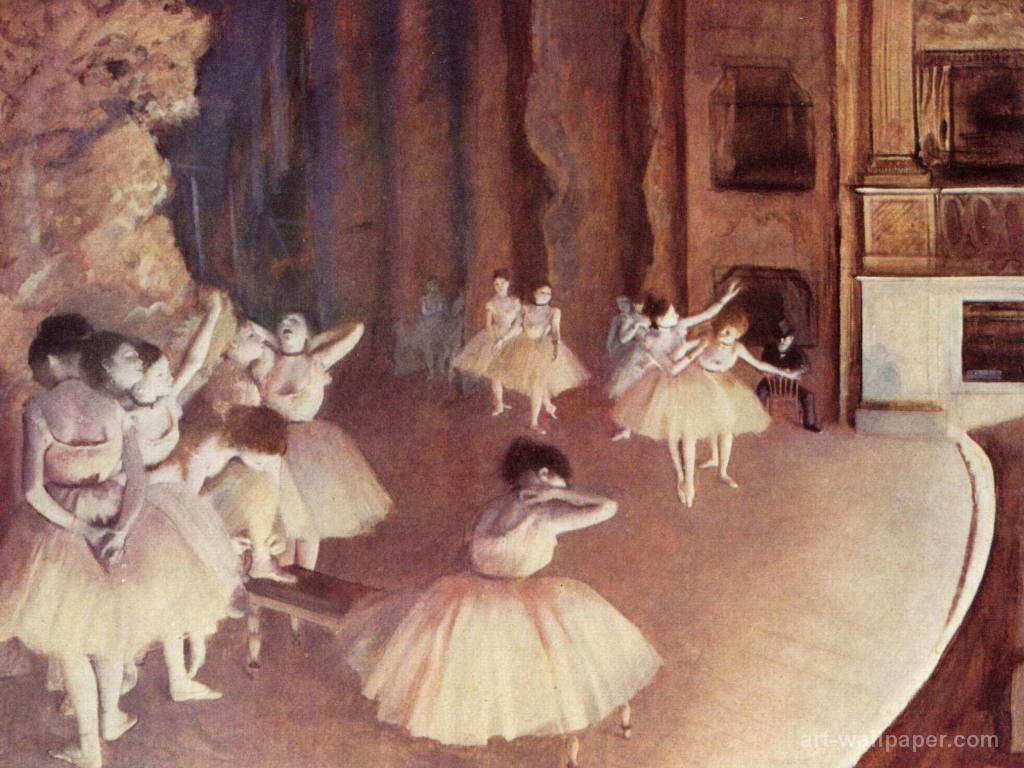 В 1661 Людовик XIV создал Королевскую академию музыки и танца. В Париже началось строительство оперного театра.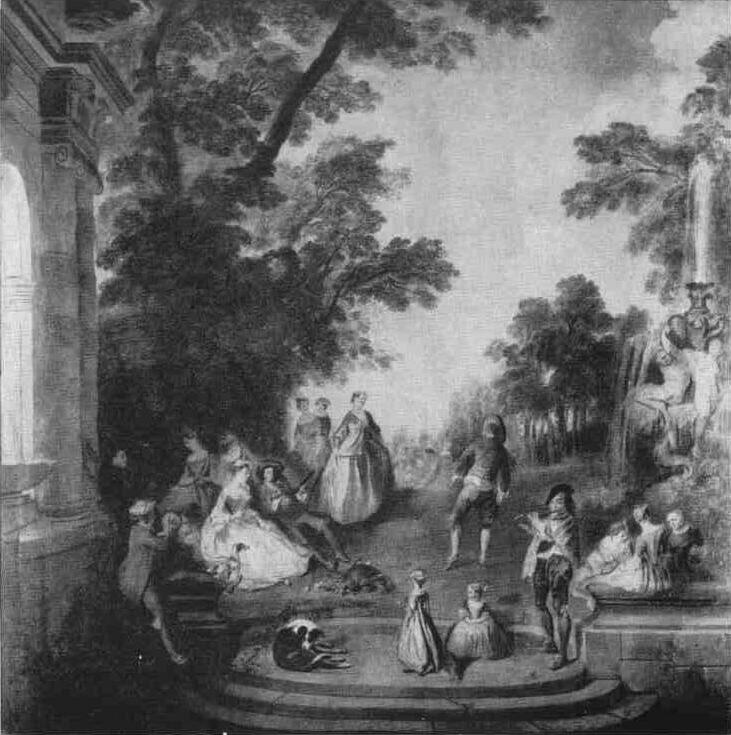 В 18 в. стремительно развивались 2 стиля танца – благородный и виртуозный.  Уделялось большое внимание декорациям, освещению, сюжеты выбирались обычно лирического характера. Появились балетные правила хореографии. Пламя романтизма стало ослабевать уже к середине 19 века в  Европе. В 20 веке центром балета стал Петербург. Императорское театральное училище готовило первоклассных солистов и кордебалет для театра. 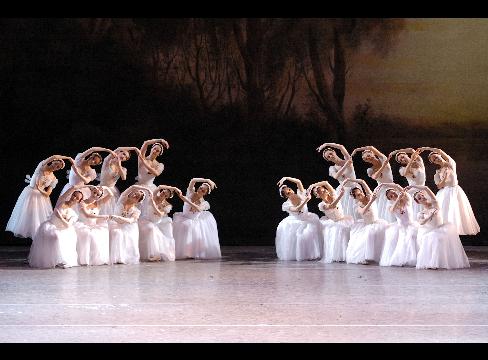 Настоящий переворот в балетной музыке произвёл Пётр Ильич Чайковский, который внёс в неё непрерывное симфоническое развитие, глубокое образное содержание, драматическую выразительность. Музыка его балетов «Лебединое озеро», «Спящая красавица», «Щелкунчик» обрела наряду с симфонической возможность раскрывать внутреннее течение действия, воплощать характеры героев в их взаимодействии, развитии, борьбе. Начало XX века ознаменовалось новаторскими поисками, стремлением преодолеть стереотипы, условности академического балета XIX века.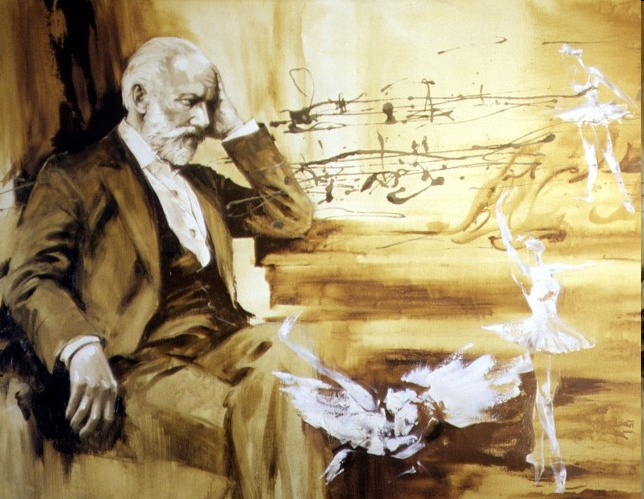 Хореографический язык балета.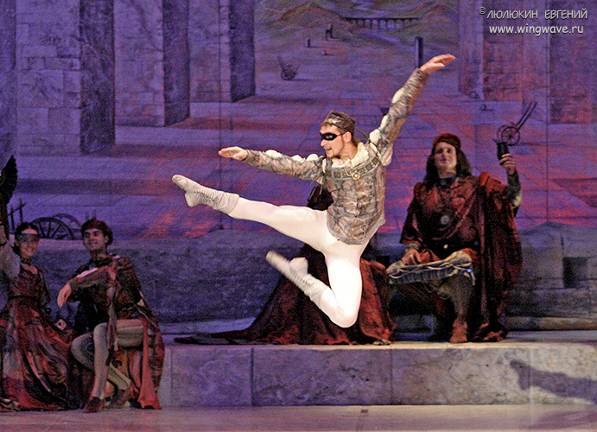 Классический танец – выражает характер героев.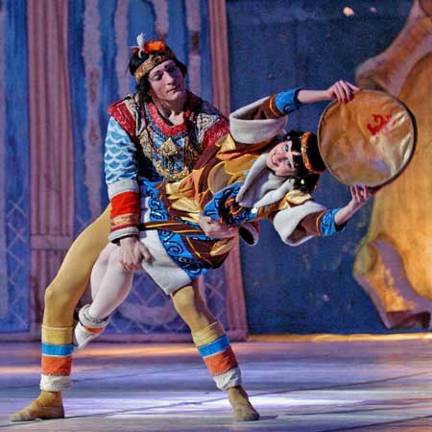 Характерный танец – создает образ через музыку, костюм, движения.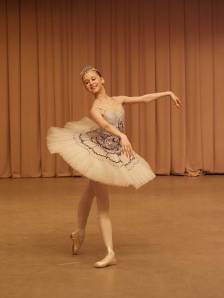 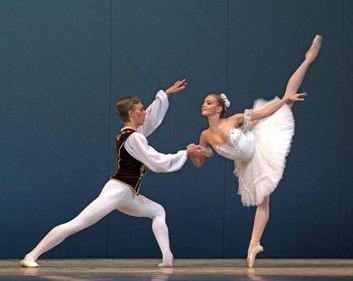 Вариации -сольные танцы в балете.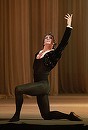 Па-де-де – дуэт главных действующих лиц в балете.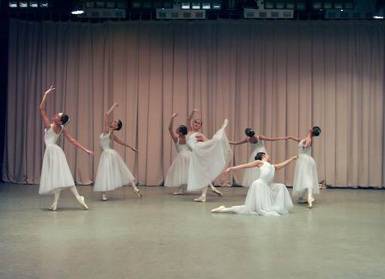 Кордебалет – массовые танцы.Дивертисмент (увеселение) – сюита танцевальных номеров.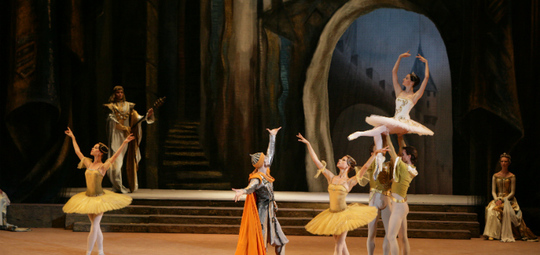 Балеты известных композиторов.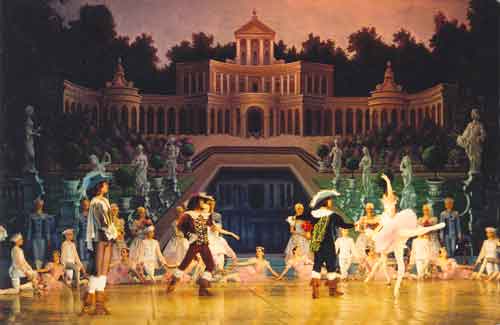 П.И.Чайковский«Спящая красавица»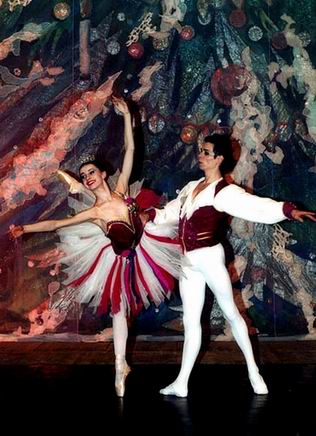 П.И.Чайковский«Щелкунчик»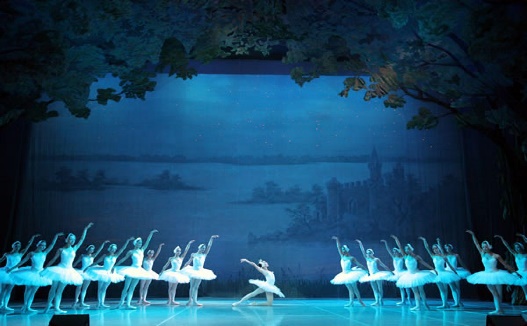 П.И.Чайковский«Лебединое озеро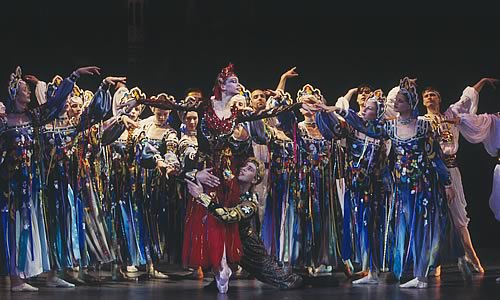 И.Ф.Стравинский «Жар-птица»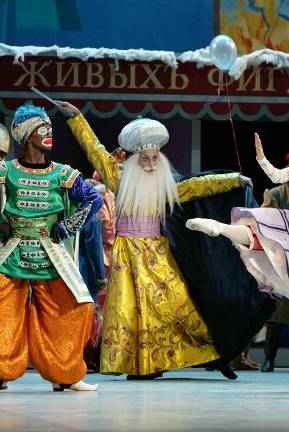 И.Ф.Стравинский «Петрушка»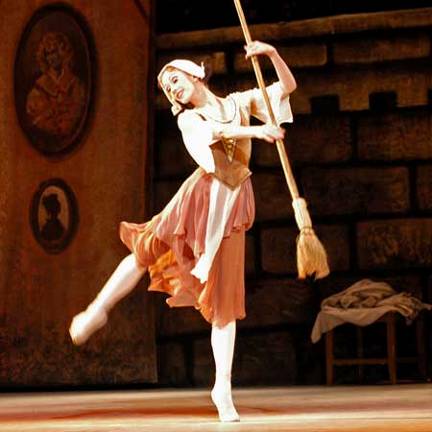 С.С Прокофьев «Золушка»Выдающиеся мастера балетного искусства России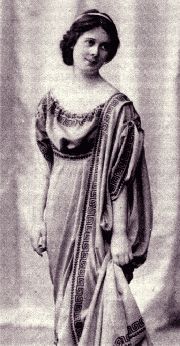 Исидора Дункан 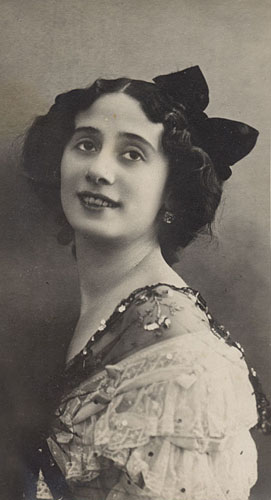 Анна Павлова 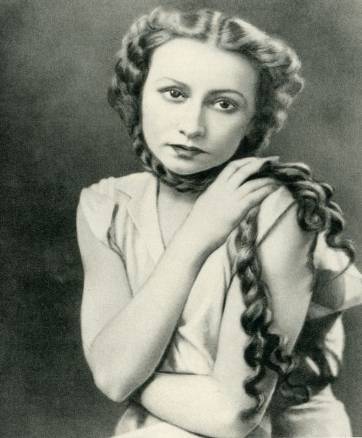 Галина Уланова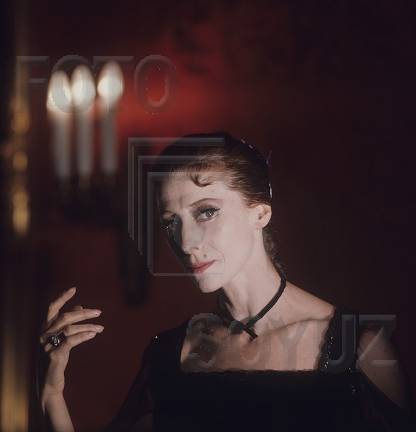 Майя Плисецкая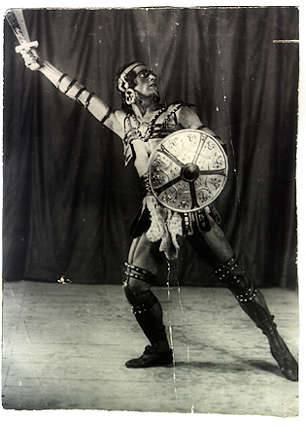 Игорь Моисеев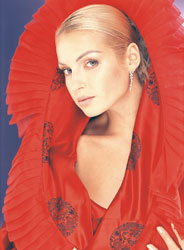 Анастасия Волочкова   Балет в сознании людей всегда ассоциируется с грацией, красотой и благородством. Балетное искусство прошло многовековой путь формирования, сохраняя лучшие знания и традиции в области хореографии.  Балет для детей — это возможность прикоснуться к волшебному миру танца. Балет, именно поэтому, считается классикой и фундаментом для всех видов танца, а те, кто занимается балетом, являются образцом физического и духовного совершенства, вызывая уважение и даже восхищение. Исполнители балета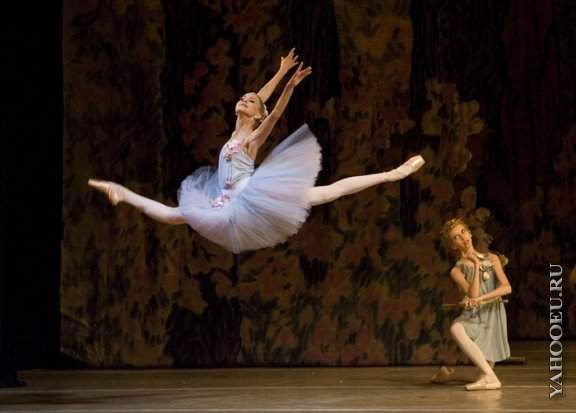 Балерины (солисты)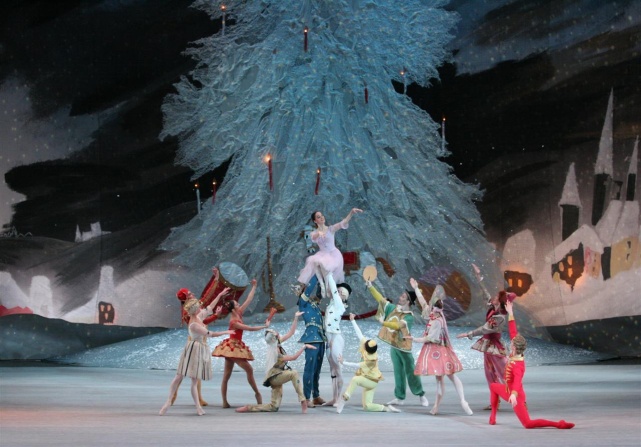 Кордебалет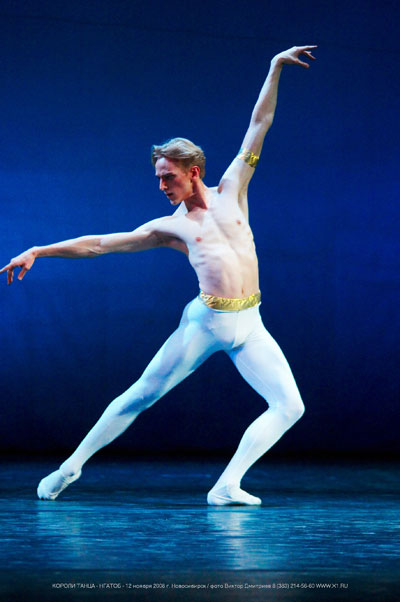 Танцоры (солисты)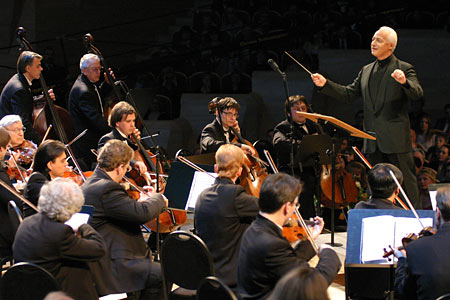 ДирижерСимфонический оркестр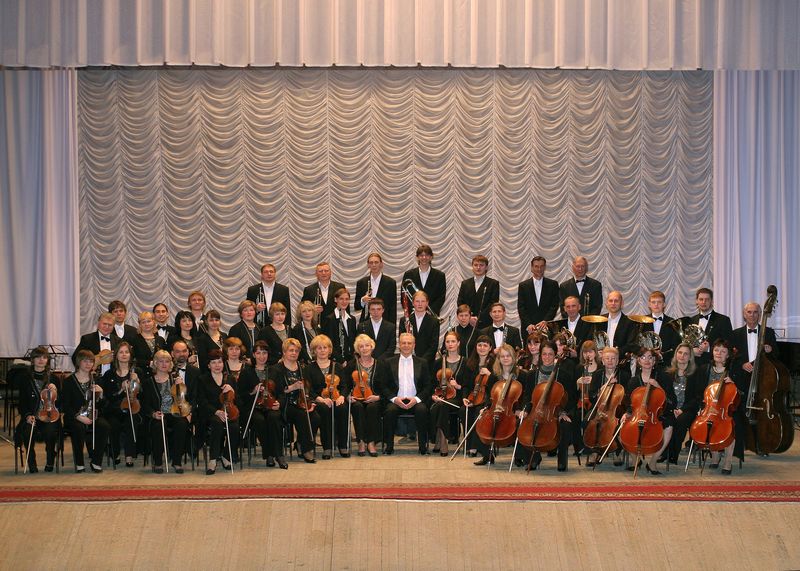 